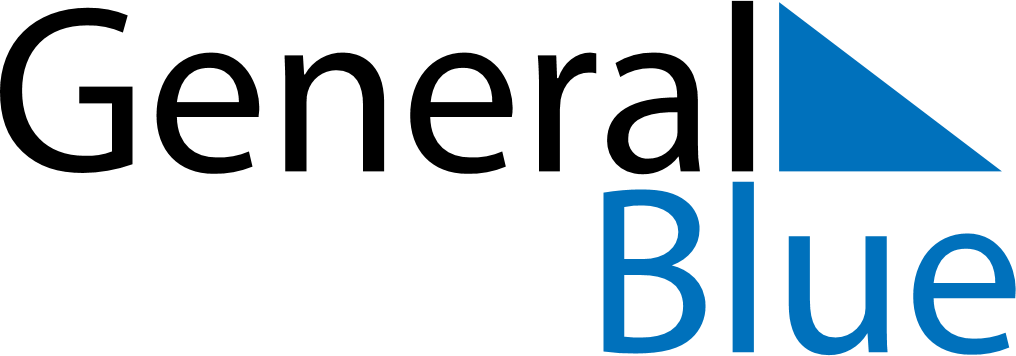 August 2029August 2029August 2029ColombiaColombiaSundayMondayTuesdayWednesdayThursdayFridaySaturday1234567891011Battle of Boyacá1213141516171819202122232425Assumption262728293031